Chills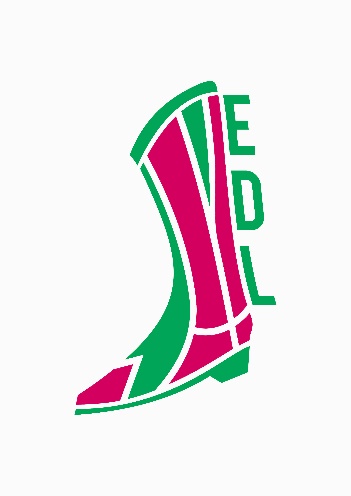 Competition Step Sheet para WDM 18-19Description: 		32 Counts, 2 Walls, Polka , CountryChoreographer: 	Adrian ChurmMusic:	 		Chills by ames Barker BandCount-in: 		16 Count IntroNote:			Tiene un restart despues de 16 counts en el muro 4.			Bailaremos: Muro 1 Vanilla, Muro 2 Vanilla, Muro 3 Variante			Muro 4 hasta el restart Vanilla, V&V hasta el finalDIVISION:		NoviceWALK FWD, SIDE, CLOSE,CROSS, SIDE, CROSSING TRIPLEPaso D delante, paso I delante&3-4	1/8 a la izquierda con paso D a la derecha, igualamos I junto a D, cross D sobre I1/8 a la derecha (12.00) con I a la izquierda, paso D tras I&7&8	Paso I a la izquierda, cross D sobre I, paso con I a la izquierda, cross D sobre ISIDE ROCK,  RECOVER, WEAVE, HIP BUMP, ¼ TURN SAILOR Rock I a la izquierda, recover sobre derecha3&4	Paso I tras D, paso D a la derecha, cross I sobre D5&6	Paso D a la derecha bump con cadera derecha, bump izquierda, bump derecha.7&8	Cross I tras D haciendo ¼ a la izquierda, paso con D en el sitio, paso con I delante.	RESTART EN EL MURO 4¼ TURN L, CROSSING TRIPLE, ¾ TURN R, TRIPLE FWDPaso D delante, ¼ a la izquierda ( dejamos el peso en I )3&4	Cross D sobre I, Paso con I a la izquierda, cross D sobre I¼ a la derecha con paso I atrás, ½ a la derecha con paso D delante.7&8	Paso I delante, igualamos D junto a I, paso I delante.ROCK FWD, RECOVER, HEEL SWITCHES, CLOSE, ROCK RECOVER, COASTER STEPRock D delante, Recover sobre I&3&4	Paso pequeño D atrás,  touch tacón I delante, pequeño paso con I atrás, touch con tacón D delante&5-6	Igualamos D junto a I, rock I delante, Recover sobre D7&8	Paso I atrás, igualamos D junto a I, paso con I delante.Volver a empezar